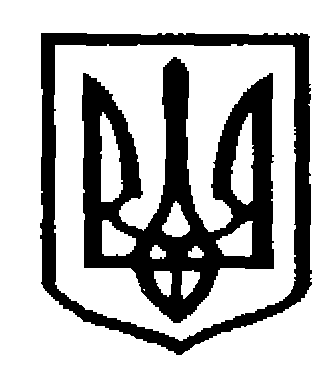 У К Р А Ї Н АЧернівецька міська радаУправлiння  освітивул. Героїв Майдану, 176, м. Чернівці, 58029 тел./факс (0372) 53-30-87  E-mail: osvitacv@gmail.com  Код ЄДРПОУ №02147345 Про надання інформації щодо кількості здобувачів освіти з ООП з врахуванням рівнів підтримки Відповідно до листів Міністерства освіти і науки України від 24.01.2022 №1/1205-22, Департаменту освіти і науки Чернівецької облдержадміністрації  від 31.01.2022 № 01-34/277 «Про надання інформації щодо кількості здобувачів освіти з ООП з врахуванням рівнів підтримки» Управління освіти Чернівецької міської ради просить надати інформацію щодо кількості здобувачів освіти з особливими освітніми потребами, що навчаються та/або виховуються в інклюзивних класах/групах закладів дошкільної та загальної середньої освіти з врахуванням рівнів підтримки, відповідно до форм, що додаються. Скановану копію додатку з підписом та печаткою потрібно надіслати до 12.00 год. 03.02.2022 на електронні адреси: chobanyuklyubov@gmail.com –  додаток 1(ЗДО) ,    oksanaksv70@gmail.com – додаток 2 (ЗЗСО).Також просимо подати цю інформацію у google таблицю, перейшовши за покликанням:https://docs.google.com/spreadsheets/d/19u8mGzYlwrLqujPyVLLHqOvWy47t-jdSstimgTFx1vk/edit?usp=sharingДодатки: на 2 арк. в 1 прим.Начальник управління                                                            Ірина ТКАЧУКЛюбов Чобанюк  53 72 2801 .02.2022 р.  № 01-31/281  Керівникам закладів освіти